APSTIPRINĀTSar Jēkabpils novada domes 27.01.2021. lēmumu Nr.64Jēkabpils novada pašvaldības kapitālsabiedrību un kapitāla daļu pārvaldības kārtība Izdots saskaņā ar Publiskas personas kapitāla daļu un kapitālsabiedrību pārvaldības likuma 5.panta pirmo un otro daļu, 7.panta otro daļu,9.panta pirmo un otro daļu, 34.panta otro daļu, 35.panta pirmo daļu,78.panta trešo daļu, 79.panta piekto, astoto un devīto daļuVispārīgie jautājumi Nolikums nosaka Jēkabpils novada pašvaldības (turpmāk arī pašvaldība) kapitālsabiedrību un kapitāla daļu kapitālsabiedrībās pārvaldības mērķus, kārtību, pamatprincipus un informācijas apmaiņas procesus.Nolikuma mērķis ir veicināt pašvaldībai piederošu kapitāla daļu un kapitālsabiedrību efektīvu pārvaldību, kapitālsabiedrību racionālu un ekonomiski pamatotu resursu izmantošanu, labas korporatīvās pārvaldības principu ievērošanu, kā arī nodrošināt līdzdalības nosacījumu ievērošanu.Nolikums ir attiecināmi uz kapitālsabiedrībām, kurās kapitāla daļu turētājs ir Jēkabpils novada pašvaldība, ciktāl to neregulē citi normatīvie akti. Pārvaldot pašvaldības kapitālsabiedrības un kapitāla daļas, ievērojami šādi pamatprincipi:atbilstība sabiedrības interesēm;atbilstība valsts un pašvaldības attīstības mērķiem;kapitālsabiedrību darbības efektivitāte;korporatīvās pārvaldības principu ievērošana.Kapitālsabiedrību pārvaldības vispārīgie nosacījumiLēmumu par kapitālsabiedrības dibināšanu, darbības izbeigšanu, kapitālsabiedrību reorganizāciju, apvienošanu, sadalīšanu vai pārveidošanu,  kapitāla daļu	 pārdošanu vai nodošanu bez  atlīdzības valsts vai citas atvasinātas publiskas personas īpašumā, par tiešo līdzdalību kapitālsabiedrībās, vispārējo stratēģisko mērķu noteikšanu un kapitālsabiedrības darbības efektivitātes raksturojošiem rezultatīviem rādītājiem pieņem Jēkabpils novada dome (turpmāk – Dome).Pašvaldības tiešās līdzdalības pārvērtēšanai kapitālsabiedrībās un kapitālsabiedrību vispārējo stratēģisko mērķu pārvērtēšanai, kapitāla daļu turētāja pārstāvis izdod atsevišķu rīkojumu, nosakot pārvērtēšanas termiņus, nosacījumus un atbildīgos darbiniekus. Pārvērtēšanas atzinums tiek iesniegts Jēkabpils novada domes priekšsēdētājam tālākās virzības noteikšanai Domē.Gadījumā, ja kādas kapitālsabiedrības rādītāji ir sasniegti tādos apmēros, kad kapitālsabiedrībā var veidot padomi, padome netiek veidota.Kapitālsabiedrībām piešķirot komercdarbības atbalstu, tas tiek piešķirts saskaņā ar attiecīgajiem normatīvajiem aktiem un noslēgtajiem līgumiem, attiecīgu lēmumu par atbalsta piešķiršanu pieņem Dome. Kapitālsabiedrību Statūtos tiek noteikts šāds valdes locekļu skaits:Kapitālsabiedrības iedalījums tiek noteikts saskaņā ar Ministru kabineta 2020.gada 4.februāra noteikumiem Nr. 63 “Noteikumi par publiskas personas kapitālsabiedrību un publiski privāto kapitālsabiedrību valdes un padomes locekļu skaitu, kā arī valdes un padomes locekļu mēneša atlīdzības maksimālo apmēru” (vai citu noteikumu, kuri aizstāj šos noteikumus) noteikto kapitālsabiedrību iedalījumu.Kapitālsabiedrību pārvaldības nodaļa (turpmāk – Nodaļa) nodrošina normatīvajos aktos noteiktās informācijas publicēšanu pašvaldības mājas lapā par kapitālsabiedrībām, kurās pašvaldībai ir līdzdalība. Nodaļa uzrauga kapitālsabiedrību, kurās pašvaldībai ir līdzdalība normatīvajos aktos, noteiktās informācijas publicēšanu kapitālsabiedrības mājas lapā. Kapitālsabiedrības, kurām nav mājas lapas, informāciju publicēšanai iesniedz Nodaļai, kura noteikto informāciju publicē pašvaldības mājas lapā.Kapitāla daļu turētāja pārstāvis reizi gadā pēc gada pārskata apstiprināšanas vērtē kapitālsabiedrības finanšu darbības efektivitāti un vidēja termiņa darbības stratēģijās noteikto finanšu un nefinanšu mērķu sasniegšanu ņemot vērā šādus nosacījumus: kapitālsabiedrības finanšu darbības efektivitāti un vidēja termiņa darbības stratēģijās noteikto finanšu un nefinanšu mērķu sasniegšanu, kā arī  finanšu rādītājus -neto apgrozījums, bruto un neto peļņa/zaudējumi, debitori/to īpatsvars bilancē, pašu kapitāls un tā atdeve (rentabilitāte), kopējās likviditātes koeficients, saistības pret pašu kapitālu un īpatsvars bilancē, pamatdarbības neto naudas plūsma u.c  deleģēto, sabiedriskā pakalpojuma un/ vai pārvaldes uzdevumu izpildes kvalitātes rādītāju sasniegšanu;labas pārvaldības principa ievērošanu, iekšējo vadības procesu pilnveidošanu, finanšu līdzekļu piesaisti no Eiropas Savienības fondiem un citi kritēriji atkarībā no izvirzītajiem uzdevumiem un mērķiem.Nepieciešamības gadījumā kapitāla daļu turētāja pārstāvis var noteikt citus atskaites veidus un to iesniegšanas termiņus.Pēc kapitālsabiedrības finanšu darbības efektivitātes un vidēja termiņa darbības stratēģijās noteikto finanšu un nefinanšu mērķu sasniegšanas izvērtējuma kapitāla daļu turētāja pārstāvis var pārskatīt attiecīgajā kapitālsabiedrībā esošo valdes locekļu noteikto atlīdzību, valdes locekļu skaitu un attiecīgās kapitālsabiedrības statūtu sadaļu “Papildus likumā noteiktajam valdei ir nepieciešama iepriekšēja dalībnieku sapulces piekrišana šādu jautājumu izlemšanai”.Valde var izdot prokūru. Prokūristam atlīdzību nosaka valde ņemot vērā kapitālsabiedrībā noteikto atlīdzības noteikšanas politiku.Pēc kapitāla daļu turētāja pārstāvja uzaicinājuma kapitālsabiedrību dalībnieku sapulcēs ar padomdevēja tiesībām piedalās Jēkabpils novada domes izveidoto iestāžu darbinieki vai amatpersonas.Nominācijas procesu darbam valdes locekļu amatos nodrošina kapitāla daļu turētāja pārstāvis atbilstoši normatīvajiem aktiem.Ar valdi slēdz pilnvarojuma līgumu saskaņā ar pielikumu. Slēdzot pilnvarojuma līgumu, tajā var tikt izdarīti nebūtiski grozījumi. Pilnvarojuma līgumu ar valdes locekli slēdz par katru termiņu atsevišķi.Valdes atlīdzības noteikšanas principus nosaka kapitāla daļu turētāja pārstāvis.Noteiktu struktūrvienību kompetence kapitālsabiedrību pārvaldības nodrošināšanāAtbildīgā darbinieka funkcijas kapitālsabiedrībās, kurās Jēkabpils novada pašvaldībai pieder kapitāla daļas, pilda  Nodaļas darbinieki, kuri pilda ekspertu pienākumus, atbilstoši amata aprakstam.Kapitālsabiedrību pārvaldības procesa nodrošināšanā Nodaļai papildus Nodaļas reglamentā noteiktajam, tiek uzdots:organizēt informācijas apmaiņu starp kapitālsabiedrības valdi un kapitāla daļu turētāja pārstāvi, apkopot un uzglabāt dokumentus par dalībnieku sapulcēs izskatītajiem jautājumiem; sniegt kapitāla daļu turētāja pārstāvim ziņas, kas ir tās rīcībā, kā arī sagatavot informāciju un dokumentus, lai kapitāla daļu turētāja pārstāvis varētu pildīt savas funkcijas un pieņemt dalībnieku sapulces lēmumus kapitālsabiedrībā; sagatavot un sniegt kapitāla daļu turētāja pārstāvim informāciju, kas tam nepieciešama normatīvajos aktos noteikto pienākumu realizēšanai, t.sk., sagatavot atzinumu ar pamatotu ieteikumu kapitāla daļu turētāja pārstāvja lēmumam dalībnieku sapulcē; koordinēt pašvaldībai sniedzamās informācijas saņemšanu, kas nepieciešama kapitālsabiedrību pārvaldībai;reizi gadā pēc gada pārskata saņemšanas izvērtēt kapitālsabiedrības vidējo darbinieku skaitu un finanšu rādītājus (bilances kopsummu un neto apgrozījumu) un iedalīt kapitālsabiedrību attiecīgajā grupā - maza, vidēja vai liela kapitālsabiedrība; ja tiek konstatētas pazīmes, kas liecina par neefektīvu kapitālsabiedrības darbību, zaudējumiem un citiem būtiskiem apstākļiem, nekavējoties pieprasīt valdei iesniegt papildu skaidrojumu par konstatēto un valdes plānotās darbības situācijas uzlabošanai. Pēc saņemtās informācijas izvērtēšanas informēt kapitāla daļu turētāja pārstāvi, kurš pieņem lēmumu par turpmāko rīcību;kontrolēt vai valdes izpilda dalībnieku sapulces lēmumus un Publiskas personas kapitāla daļu un kapitālsabiedrību pārvaldības likumā noteiktos uzdevumus un ziņot par to kapitāla daļu turētāja pārstāvim;apkopot un pirms apstiprināšanas sniegt kapitāla daļu turētāja pārstāvim viedokli par kapitālsabiedrību budžetiem un to izpildi;kontrolē valdes pilnvaru termiņu un sešus mēnešus pirms termiņa beigām informē kapitāla daļu turētāja pārstāvi;kontrolē kapitālsabiedrību vidēja termiņa stratēģiju termiņus un sešus mēnešus pirms termiņa beigām informē kapitāla daļu turētāja pārstāvi un kapitālsabiedrību;veikt citus uzdevumus, ko uzdevis kapitāla daļu turētāja pārstāvis.Nodaļas vadītājs vai darbinieks, kurš to aizvieto piedalās kapitālsabiedrību dalībnieku sapulcēs.Nodaļas darbiniekiem ir tiesīgs pieprasīt kapitālsabiedrības valdei iesniegt jebkuru informāciju, skaidrojumu vai vērtējumu, kas nepieciešams kapitāla daļu turētāja pārstāvja pilnvaru īstenošanai.Iestādes „Jēkabpils novada administratīvā pārvalde” struktūrvienība “Grāmatvedības nodaļa” (turpmāk- Grāmatvedības nodaļa) atbilstoši Ministru kabineta noteiktajai kārtībai apkopo kapitālsabiedrību iesniegtos e-pārskatus: pārskatu par kapitālsabiedrības avansa maksājumiem, nākamo periodu izdevumiem, prasībām un saistībām;pārskatu par kapitālsabiedrību aizņēmumiem;anketu par kapitālsabiedrības darbības turpināšanas principu piemērošanu;kopsavilkuma ziņojumu par kapitālsabiedrību finansiālās darbības ietekmi uz Pašvaldības budžetu izdevumiem;organizē kapitālsabiedrību neauditēto konsolidēto informāciju par pārskata gadu (gada pārskatu) augšupielādi Valsts kases e-pārskatos.Kapitālsabiedrību vidēja termiņa darbības stratēģijas sagatavošanas pamatnosacījumiKapitālsabiedrībām izstrādājot kapitālsabiedrības vidēja termiņa darbības stratēģiju, tās termiņš jāplāno ne mazāk kā trīs gadi un ne vairāk kā pieci gadi.Ne vēlāk kā sešus mēnešus pirms vidēja termiņa darbības stratēģijas termiņa beigām kapitālsabiedrības valdei ir pienākums iesniegt vidēja termiņa darbības stratēģijas projektu nākamajam termiņam Nodaļai sākotnējai izvērtēšanai.  Nodaļai pirms sākotnējā izvērtējuma atzinuma sniegšanas par vidēja termiņa darbības stratēģijas projektu ir tiesības pieaicināt attiecīgās nozares pašvaldības iestāžu darbiniekus viedokļa sniegšanai.Pēc pozitīva Nodaļas izvērtējuma par vidēja termiņa darbības stratēģijas projekta saņemšanas, valde  vidēja termiņa darbības stratēģijas projektu iesniedz dalībnieku sapulcei apstiprināšanai.Nodaļa veicot vidēja termiņa darbības stratēģijas projekta pirmreizējo izvērtējumu:izvērtē atbilstību Domes noteiktajiem mērķiem;atbilstība valsts un pašvaldības attīstības plānošanas noteiktajiem mērķiem;atbilstību Publiskas personas kapitāla daļu un kapitālsabiedrību pārvaldības likuma 57.pantā noteiktajiem kritērijiem.Kapitāla daļu turētāja pārstāvim ir tiesības noteikt arī citus kritērijus, kuri jāņem vērā Nodaļai izvērtējot vidēja termiņa darbības stratēģijas projektu.Kapitālsabiedrības ikgadējā budžeta, investīciju plāna un to grozījumu izstrādāšanaPašvaldības kontrolētā kapitālsabiedrība sagatavo tās ikgadējo budžetu, investīciju plānu un to grozījumus atbilstoši kapitālsabiedrības vidēja termiņa darbības stratēģijai un saskaņā ar kapitāla daļu turētāja rīkojumā noteikto formu un nosacījumiem.Budžets tiek sagatavots saimnieciskajam gadam, kas sākas saimnieciskā gada 1.janvārī un beidzas 31.decembrī.Budžeta sagatavošanai tiek noteikti šādi pamatnosacījumi:plānojot budžetu, jāpielieto pamatoti aprēķini un apstiprinātas normas. Algu aprēķinos jāpielieto apstiprināti amata vienību saraksti, kā arī amatalgas un samaksas reglamentējošos normatīvajos aktos noteiktie nosacījumi;iesniegtajiem budžeta projekta aprēķiniem, prognozēm un paskaidrojumiem jābūt precīziem un kvalitatīviem.Kapitālsabiedrību budžeta sagatavošanas gaitu nosaka katras kapitālsabiedrības valde, balstoties uz šajā nolikumā noteiktajiem pamatnosacījumiem.Sagatavoto kārtējā gada budžeta ar paskaidrojumiem, pamatotiem aprēķiniem un citu informāciju, un investīciju plānu kapitālsabiedrība iesniedz pašvaldībā līdz pārskata gada 31.decembrim (izņemot kapitālsabiedrības, kas pakalpojumu izpildei saņem valsts budžeta līdzekļus).Budžeta un investīciju plānu izpildi organizē kapitālsabiedrības valde.Kapitālsabiedrības darbības rezultātu izvērtēšanaNodaļa katru gadu izskata Kapitālsabiedrības iesniegto gada pārskatu, atskaiti par vidēja termiņa darbības stratēģijā noteikto finanšu un nefinanšu mērķu izpildi, veic vispusīgu kapitālsabiedrības darbības iepriekšējā pārskata gadā rezultātu un valdes darbības izvērtēšanu, sagatavo kapitālsabiedrības darbības rezultātu izvērtējumu (turpmāk - atzinums) un iesniedz to kapitāla daļu turētāja pārstāvim. Atzinumā ietver: vispārīgo informāciju par kapitālsabiedrību; kapitālsabiedrības vidēja termiņa darbības stratēģijā noteikto finanšu un nefinanšu mērķu izpildes izvērtējumu; kompleksu kapitālsabiedrības saimnieciskās darbības iepriekšējā pārskata gadā analīzi (t.sk. ārējā finansējuma no projektiem, fondiem un programmām piesaistes izvērtējumu), konstatētos faktus, rādītāju izmaiņu iemeslus un izdarītos secinājumus; kapitālsabiedrības saimnieciskās un finanšu darbības atbilstības kapitālsabiedrības vidēja termiņa darbības stratēģijā izvirzītajiem mērķiem izvērtējumu; priekšlikumus par turpmāko rīcību, lai nodrošinātu vidēja termiņa darbības stratēģijā noteikto mērķu sasniegšanu.Ja kapitālsabiedrības iesniegtā informācija ir neprecīza vai nepietiekama kapitālsabiedrības darbības novērtēšanai, Nodaļa nekavējoties pieprasa valdei iesniegt papildu skaidrojumu un informāciju.Kapitāla daļu turētāja pārstāvis, iepazīstoties ar Nodaļas atzinumu par kapitālsabiedrības darbības rezultātiem: pieņem lēmumu par turpmāko rīcību, lai nodrošinātu vidēja termiņa darbības stratēģijā noteikto mērķu sasniegšanu; pieņem lēmumu par prēmiju izmaksu valdes locekļiem atbilstoši kapitālsabiedrības darbības un valdes darba rezultātiem.Nodaļa pēc kapitālsabiedrības gada pārskata apstiprināšanas dalībnieku sapulcē, sagatavo informatīvu ziņojumu Domei par kapitālsabiedrības darbību iepriekšējā pārskata gadā.Kapitālsabiedrības darbības rezultātus var vērtēt starpperioda (trīs mēneši, seši mēneši, deviņi mēneši) un gada griezumā, salīdzinot tos ar iepriekšējo gadu attiecīgo periodu rādītājiem.Dividendēs izmaksājamās peļņas daļas noteikšanas kārtībaJēkabpils novada dome katru gadu līdz kapitālsabiedrību gada pārskatu apstiprināšanai dalībnieku sapulcē, nosaka kārtību, kādā nosakāma dividendēs izmaksājamā peļņas daļa kapitālsabiedrībā par iepriekšējo taksācijas gadu.Nosakot dividendēs izmaksājamo peļņas daļu, ievēro Publiskas personas kapitāla daļu un kapitālsabiedrību pārvaldības likumā noteiktos kritērijus un komercdarbības atbalsta kontroles jomu regulējošu normatīvo aktu prasības. Lēmumu par dividenžu izmaksas apmēru pieņem attiecīgās kapitālsabiedrības dalībnieku sapulce, ņemot vērā 41.punktā noteiktā domes lēmumā noteiktos nosacījumus. Lēmumu par dividenžu izmaksas apmēru pieņem dalībnieku sapulce  ne vēlāk kā mēnesi pēc gada pārskata apstiprināšanas vai mēnesi pēc 41.punktā noteiktā lēmuma pieņemšanas. Dalībnieku sapulce jebkurā laikā var pārskatīt izmaksājamās dividendes apmēru no nesadalītās peļņas.Dividendes iemaksā pašvaldības kontā kārtējā gada laikā, ja kapitālsabiedrības dibināšanas līgumā, statūtos, dalībnieku sapulces lēmumos vai citos normatīvajos aktos nav noteikts cits dividenžu izmaksas termiņš.Ja dividendes kapitālsabiedrības vainas dēļ nav samaksātas noteiktajā termiņā un apmērā, pašvaldība aprēķina nokavējuma naudu un tā kopā ar dividendēm tiek piedzīta normatīvajos aktos noteiktajā kārtībā. Dalībnieku sapulces protokols, kurā lemj par dividendēm, tiek iesniegts Nodaļai.Dalībnieku sapulces protokolā par dividenžu apmēra noteikšanu norāda:41.punkta noteiktajā kārtībā pieņemtā Domes lēmuma attiecīgo  nosacījumu izpildi un tā piemērošanas pamatojumu;vai izpaužas komercdarbības atbalsta raksturojošās pazīmes un dividenžu samazinājums ir/nav kvalificējams kā komercdarbības atbalsts;ja dividenžu samazinājums ir kvalificējams kā komercdarbības atbalsts, ietver izvērtējumu par komercdarbības atbalsta saderīgumu ar Eiropas Savienības iekšējo tirgu un norāda piemērojamo Eiropas Savienības tiesību aktu, kas šādu saderīgumu pamato; izvērtējumu par nepieciešamību ievērot informācijas nosūtīšanas vai paziņojuma iesniegšanas pienākumu Eiropas Komisijai par plānoto dividenžu samazinājumu.Nodaļa nodrošina pašvaldības mājaslapā informācijas publicēšanu par kapitālsabiedrību izmaksātajām dividendēm pašvaldībai un/vai cita informācija, saskaņā ar normatīvajos aktos noteiktajām informācijas atklātības prasībām saistībā ar dividendēm.Noslēguma jautājumsNolikumā noteiktā parauga Pilnvarojuma līgumus slēdz, ieceļot valdi amatā pēc nolikuma spēkā stāšanās.Domes priekšsēdētājs                       			  	                         R.Ragainis PielikumsPie Jēkabpils novada pašvaldības kapitālsabiedrību un kapitāla daļu pārvaldības kārtībaPilnvarojuma līgumspar valdes locekļa/valdes priekšsēdētāja pienākumu izpildi SIA “Nosaukums”Jēkabpils novadā                                                                                                              datumsJēkabpils novada pašvaldība, kā SIA “Nosaukums” kapitāla daļu turētājs, turpmāk tekstā Pilnvarotājs, vienotais reģistrācijas numurs 90000024205, adrese Brīvības iela 120, Jēkabpils, Jēkabpils novads, LV-5201, kapitāla daļu turētāja pārstāvja, Jēkabpils novada pašvaldības izpilddirektora Vārds Uzvārds personā, no vienas puses, un  Vārds Uzvārds personas kods: XXX, turpmāk tekstā Pilnvarnieks, no otras puses, abi kopā saukti – Puses, noslēdza sekojošu Pilnvarojuma līgumu: LĪGUMA PRIEKŠMETS Pilnvarotājs uzdod, bet Pilnvarnieks apņemas pildīt SIA “Nosaukums” reģistrācijas Nr. XXX, turpmāk tekstā - Sabiedrība, valdes locekļa/valdes priekšsēdētāja (klasifikācijas kods) pienākumus ar savu darbību realizēt Sabiedrības darbības mērķus un stratēģiju, savā darbībā ievērot spēkā esošo normatīvo aktu prasības un kapitāldaļu turētāja rīkojumus.  Pilnvarnieka pilnvaru apjoms tiek noteikts atbilstoši Civillikumam, Komerclikumam, Publiskas personas kapitāla daļu un kapitālsabiedrību pārvaldības likumam, Sabiedrības statūtiem un citiem Latvijas Republikā spēkā esošiem normatīvajiem aktiem un dalībnieku sapulces lēmumiem, kas regulē Sabiedrības darbību. Valdes locekļa/valdes priekšsēdētāja pienākumus Pilnvarnieks uzsāk pildīt no datums uz            5 (pieciem) gadiem.Normatīvajos aktos noteiktajā kārtībā Pilnvarnieku var atsaukt pirms Līgumā noteiktā termiņa. Pilnvarnieks uzskatāms par atsauktu no ieņemamā amata saskaņā ar attiecīgo dalībnieku sapulces lēmumu.PILNVARNIEKA PIENĀKUMI Pilnvarnieks apņemas veikt Sabiedrības pārvaldi atbilstoši Komerclikumam, Publiskas personas kapitāla daļu un kapitālsabiedrību pārvaldības likumam, Sabiedrības statūtiem un citiem Latvijas Republikā spēkā esošiem normatīvajiem aktiem un dalībnieku sapulces lēmumiem, kas regulē Sabiedrības darbību un pārvaldību. Pilnvarnieka pienākumos tajā skaitā, bet ne tikai ietilpst: noteikt un formulēt Sabiedrības darbības pamatvirzienus un stratēģiskos mērķus; realizēt Sabiedrības darbības mērķus un stratēģiju, atbildēt par tai noteikto uzdevumu izpildi un darbības rezultātiem, par saimnieciskās darbības efektīvu darbību; plānot, vadīt un koordinēt Sabiedrības darbu; noteikt ekonomiskos un Sabiedrības attīstības rādītājus, konkrētus uzdevumus, vadīt un konsultēt pakļautos darbiniekus; vadīt ikdienas darījumus, operatīvos darba procesus; pārstāvēt Sabiedrību darījumos ar citām  publiskām un privātām personām, ieskaitot valdību, tās institūcijas vai citas valsts varas institūcijas; kontrolēt izdevumus, nodrošināt materiāltehnisko un citu resursu apgādes plānošanu un to racionālu izmantošanu; analizēt un novērtēt Sabiedrības darbību, tās rezultātus un ziņot par tiem dalībnieku sapulcei; organizēt dalībnieku sapulču, Jēkabpils novada domes un valdes lēmumu izpildi; organizēt Sabiedrības grāmatvedības uzskaiti un finanšu pārskatu sagatavošanu; novērst zaudējumu rašanos Sabiedrībai, kā arī neveikt darbības, kas tieši vai netieši var radīt zaudējumus Sabiedrībai; nodrošināt visu obligāto maksājumu, tai skaitā nodokļu un nodevu savlaicīgu samaksu; rūpēties par Sabiedrības prestižu, atpazīstamību un pozitīva tēla veidošanu; pēc Pilnvarotāja pieprasījuma sniegt nepieciešamo informāciju par sabiedrības darbību; nekavējoties ziņot Pilnvarotājam par sabiedrības finansiālā stāvokļa pasliktināšanos; lietderīgi un efektīvi rīkoties ar Sabiedrības īpašumu; nodrošināt Latvijas Republikā spēkā esošajos normatīvajos aktos noteikto prasību izpildi.Kapitāla daļu turētājs var noteikt citus pienākumus atbilstoši konkrētajam gadījumam.ATLĪDZĪBA UN NORĒĶINU KĀRTĪBA Pilnvarniekam tiek noteikta mēneša atlīdzība EUR  XXX, kas tiek izmaksāta šādā kārtībā:katru mēnesi tiek izmaksāta fiksētā atlīdzība 80% apmērā no Līguma 3.1.punktā noteiktās mēneša atlīdzības;atlikušie 20% tiek noteikti kā mainīgā atlīdzības daļa, kuras apmēru nosaka un izmaksā katru ceturksni pēc ceturkšņa rezultātu izvērtēšanas. Mēneša atlīdzība var tikt pārskatīta (grozīta) vienu reizi kalendārajā gadā, pēc gada pārskata apstiprināšanas vai citos normatīvajos aktos noteiktajos gadījumos ar dalībnieku sapulces lēmumu. Veselības un nelaimes gadījumu apdrošināšana Pilnvarniekam tiek pielīgta, ja tiek apdrošināti arī Sabiedrības darbinieki.Pilnvarniekam ir tiesības lietot Sabiedrības administratīvos resursus – tiek noteikti atbilstoši konkrētajai situācijai, kas nepieciešami valdes locekļa pienākumu izpildePilnvarniekam tiek pielīgts atsaukšanas pabalsts 3 (triju) mēnešu atlīdzības apmērā, ja tas zaudē amatu sabiedrības reorganizācijas vai likvidācijas gadījumā, vai, ja tas no amata tiek atsaukts pirms pilnvaru termiņa beigām un ja atsaukšana nav saistīta ar pilnvaru pārkāpšanu, pienākumu neizpildi vai nepienācīgu izpildi, kā arī kaitējuma nodarīšanu sabiedrības interesēm.Prēmija Pilnvarniekam var tikt izmaksāta, normatīvajos aktos noteiktajos gadījumos. Pilnvarnieka atlīdzība (pielīgtie labumi) var tikt grozīta normatīvajos aktos noteiktajos gadījumos un tā tiek noteikta ar dalībnieku sapulces lēmumu un šādā gadījumā pusēm un Sabiedrībai ir saistošs dalībnieku sapulces lēmums neatkarīgi no tā vai attiecīgi grozījumi līgumā ir izdarīti.Pilnvarniekam atlīdzību, tai skaitā citus pielīgtos labumus izmaksā no Sabiedrības līdzekļiem uz Pilnvarnieka norādīto norēķinu kontu un Sabiedrība nodrošina valstī noteikto obligāto maksājumu ieturēšanu no Pilnvarniekam noteiktās atlīdzības un pārskaitīšanu valsts budžetā.PILNVARNIEKA ATBILDĪBAPilnvarnieks ir atbildīgs: par zaudējumiem, kas viņa vainas dēļ, izpildot pilnvarojumu, nodarīti Sabiedrībai vai trešajai personai; par nepatiesi sniegtu ziņu, attiecībā uz Sabiedrības darbību, rezultātā nodarītajiem zaudējumiem; par zaudējumiem, ja tie radušies, Pilnvarniekam pārkāpjot savas pilnvaras, neievērojot normatīvos aktus, Sabiedrības statūtus, šo Līgumu, neizpildot dalībnieku sapulces vai Jēkabpils pilsētas domes lēmumus vai rīkojoties nolaidīgi un neuzmanīgi; par soda sankcijām un to izpildi, kas uzliktas Sabiedrībai, atbilstoši normatīvajiem aktiem; par efektīvu iekšējās kontroles sistēmas ieviešanu; visiem Sabiedrības zaudējumiem, ja tie nodarīti ar Pilnvarnieka ļaunu nolūku, nolaidību vai tādas viņa prettiesiskas vainojamas rīcības dēļ, kas saistīta ar šajā Līgumā noteiktā pilnvarojuma pildīšanu; par likuma „Par interešu konflikta novēršanu valsts amatpersonu darbībā” ievērošanu; par konkurences aizlieguma pārkāpumiem Latvijas Republikas normatīvajos aktos noteiktajā kārtībā. Pilnvarnieks neatbild par Sabiedrībai nodarītajiem zaudējumiem, ja viņš rīkojies saskaņā ar dalībnieku sapulces vai kapitāla daļu turētāja pārstāvja tiesisku lēmumu. PILNVARNIEKA PROMBŪTNES NOTEIKUMI  Pilnvarnieks par savu prombūtnes laiku, ja tas ir ilgāks par 5 dienām, informē Pilnvarotāju.  KONKURENCES AIZLIEGUMS Pilnvarnieks bez kapitāla daļu turētāja rakstiskas piekrišanas nedrīkst: būt par komplementāru personālsabiedrībā vai dalībnieku/akcionāru/ar papildu atbildību kapitālsabiedrībā, kas darbojas Sabiedrības komercdarbības jomā; savā vai trešās personas vārdā vai labā slēgt darījumus Sabiedrības komercdarbības jomā; būt par citas sabiedrības valdes locekli, kura darbojas Sabiedrības komercdarbības jomā, izņemot gadījumus, kad Sabiedrība ar citu sabiedrību ietilpst vienā koncernā. LĪGUMA DARBĪBAS TERMIŅŠ UN IZBEIGŠANAS KĀRTĪBA  Līgums stājas spēkā ar tā parakstīšanas brīdi un ir spēkā līdz Pušu saistību pilnīgai izpildei. Šajā Līgumā neatrunātajos gadījumos tiek piemērotas atbilstošas Latvijas Republikas normatīvo aktu prasības.Līguma noteikumus abas līgumslēdzējas puses var grozīt saskaņā ar dalībnieku sapulces lēmumiem, normatīvajiem aktiem vai pusēm vienojoties. Grozījumi noformējami kā Vienošanās par izmaiņām šajā Līgumā, un tā kļūst par šī Līguma neatņemamu sastāvdaļu. Izmaiņas līgumā nenoslēdzot vienošanos var tik piemērotas, ja par to lēmusi dalībnieku sapulce jautājumos, kas saskaņā ar normatīvajiem aktiem ir tās absolūtā kompetencē. Ja Pilnvarnieks pēc šī Līguma termiņa beigām atkārtoti tiek ievēlēts valdes locekļa amatā, uz nākamo termiņu, tiek slēgts jauns pilnvarojuma līgums. 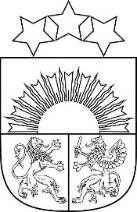 JĒKABPILS NOVADA PAŠVALDĪBAJĒKABPILS NOVADA DOMEReģistrācijas Nr.90000024205Brīvības iela 120, Jēkabpils, Jēkabpils novads, LV – 5201Tālrunis 65236777, fakss 65207304, elektroniskais pasts pasts@jekabpils.lvLĒMUMSJēkabpils novadā27.01.2022. (protokols Nr.2, 60.§) 	Nr.64Par nolikuma apstiprināšanuJēkabpils novada pašvaldība ir kapitāla daļu īpašniece vairākās kapitālsabiedrībās. No Publiskas personas kapitāla daļu un kapitālsabiedrību pārvaldības likuma izriet vairāki nosacījumi, kas jānosaka domei attiecībā par kapitālsabiedrību pārvaldību, kurās pašvaldībai pieder kapitāla daļas, līdz ar to Jēkabpils novada domei ir jāapstiprina Jēkabpils novada pašvaldības kapitālsabiedrību un kapitāla daļu pārvaldības kārtība.Pamatojoties uz likuma „Par pašvaldībām” 15.panta pirmās daļas 1.punktu, 21.panta pirmās daļas 27.punktu, Publiskas personas kapitāla daļu un kapitālsabiedrību pārvaldības likuma 5.panta pirmo un otro daļu, 7.panta otro daļu, 9.panta pirmo un otro daļu, 34.panta otro daļu, 35.panta pirmo daļu, 78.panta trešo daļu, 79.panta piekto, astoto un devīto daļu, Ministru kabineta 2020.gada 7 janvāra noteikumu Nr. 20 “Valdes un padomes locekļu nominēšanas kārtība kapitālsabiedrībās, kurās kapitāla daļas pieder valstij vai atvasinātai publiskai personai”, Ministru kabineta 2015. gada 4. augustā noteikumi Nr. 454 “Noteikumi par publiskas personas sabiedrības ar ierobežotu atbildību tipveida statūtiem”, ņemot vērā Attīstības un tautsaimniecības komitejas 06.01.2022. lēmumu (protokols Nr.1, 20.§), Finanšu komitejas 13.01.2022. lēmumu (protokols Nr.1, 8.§),Jēkabpils novada dome nolemj:Apstiprināt nolikumu “Jēkabpils novada pašvaldības kapitālsabiedrību un kapitāla daļu pārvaldības kārtība” saskaņā ar pielikumu.Kapitālsabiedrību pārvaldības nodaļai sagatavot domes lēmuma projektu saskaņā ar lēmuma 1.punktā noteiktās kārtības 41.punktu par dividenžu noteikšanas kārtību par 2021.gadu.Kontroli par lēmuma izpildi veikt izpilddirektoram.Pielikumā: Jēkabpils novada pašvaldības kapitālsabiedrību un kapitāla daļu pārvaldības kārtība  uz 9 lp.Sēdes vadītājsJēkabpils novada domes priekšsēdētājs                 		                                     R.Ragainis                                                         Gluha 65207310Nr. p.k.Kapitālsabiedrību iedalījumsValdes locekļu skaits1.Mazaviens2.Vidējane vairāk kā 23.Lielane vairāk kā 3Pilnvarotājs Jēkabpils novada pašvaldība reģistrācijas Nr. 90000024205 adrese: Brīvības iela 120, Jēkabpils Jēkabpils novada pašvaldības izpilddirektors ___________________________ Pilnvarnieks Vārds Uzvārdspersonas kods: XXX Adrese:mob.Nr.XXXel.pasta adrese: ____________________________ 